Year 3: Charmouth Trip Tuesday 7th May 2019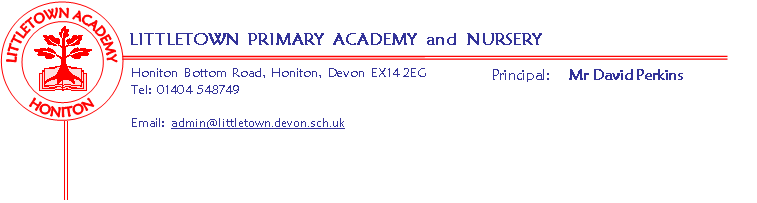 Dear Parents /Carers,Year 3 will be visiting Charmouth on  Tuesday 7th May 2019 during school hours.The trip will be part of our topic ‘Tremors’ and involves a visit to the Charmouth Heritage Coast Centre to learn about the Jurassic Coast and the types of creatures that lived at that time. The children are also taken on a fossil hunt on the beach guided by a palaeontologist.The cost of the trip will be £9.95 and is available to pay on Parent Pay. We will leave school at 9.15am , so please ensure that your child arrives as soon as possible after 8.50am. Children need to be dressed appropriately for the activity and so NOT in school uniform. The children will be scrambling around on the beach so practical clothing and compfortable, sensible footwear is requested. A waterproof coat needs to be brought (whatever the weather in the morning) along with a packed lunch and enough fluid for the day. These should be packed into a small rucksack or bag.Any medication/inhalers etc. accompanied by green forms must be given to the teacher on the day.We will need extra adults to help on the trip so if you are able to help please tick the box on the permission slip below and we will be in contact with more details closer to the visit date.Many thanks,The Year 3 Team Name of child: _______________________                   Class: _________I give consent for my child to visit Charmouth on Tuesday 7th May 2019 and I will provide them with a packed lunch.I am able to help on the visit Parents/Careers signature: _______________________